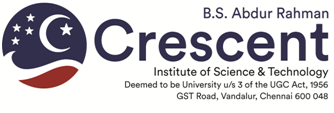 OFFICE OF DEAN (Research)(Empowering CRESCENT through Exemplary Research)NO DUES CERTIFICATE(To be submitted along with Thesis to the Dean (Research)Name of the Scholar 			:RRN					:Programme  & 	Category		:  Ph.D. Full Time / Part Time				: Department		 		:	Year of Completion 			:Signature of the Scholar 		:    Signature of :    Supervisor                               Joint Supervisor	 	                      HOD / Dean	                    (Name with Seal)		       (Name with Seal)                                    (Name with Seal)                                                                           (if applicable)	Sl. No.DetailsNo Dues Signature with Seal1Institution  Library2Department Library3Book Bank4Hostel Office(if applicable)5Id Card6Removal of Official Email Id 7International Affairs(for Foreign Scholars)8Administrative office(Admn. & Finance Section)9Scholar’s Department10Supervisor’s Department(if different from the above)